四川省银盘电杆有限公司电杆生产项目竣工环境保护验收意见2018年12月15日，四川省银盘电杆有限公司在四川省银盘电杆有限公司主持召开了四川省银盘电杆有限公司电杆生产项目竣工环境保护验收会。参加会议的有建设单位四川省银盘电杆有限公司、验收检测报告编制单位四川恒宇环境节能检测有限公司等单位的代表和特邀环保专家，会议成立了验收组（名单附后）。验收组会前进行了现场检查，在会上听取了建设单位对该项目在建设中执行环境影响评价和环保“三同时”制度情况的汇报，验收检测报告编制单位关于该项目竣工环境保护验收监测的汇报，认真核实了有关资料，详细询问了项目建设过程中环境保护措施落实情况。经认真讨论，形成如下验收意见：一、工程建设基本情况四川省银盘电杆有限公司位于广元市利州区云盘梁，项目建设内容包括生产区、生活区、生产供热区(锅炉房)、原料堆放区、产品堆放区等几大区块。项目产品类型包括环形预应力混凝土电杆、环形钢筋混凝土电杆和方形钢筋混凝土电杆;总生产规模约为2万根。单类产品生产规模分别为环形预应力混凝土电杆16000根,环形钢筋混凝土电杆3500根,方形钢筋混凝土电杆500根。项目总投资600万元，其中环保投资82万元，占总投资的13.67%。厂区职工总人数15人，企业年生产300天，8小时工作制。项目主要污染因子是噪声、废气、废水、固废。目前该项目主体设施和与之配套的环境保护设施运行正常。项目于2017年2月完成了《四川省银盘电杆有限公司电杆生产项目》环境影响报告表，2017年7月由广元市利州区环境保护局以（广利环办函[2017]21号）《关于电杆生产项目建设项目环境影响报告表的批复》对该环评报告表进行了审查批复。二、工程变动情况    项目工程情况基本未改变。三、项目环保设施及措施落实情况项目配套的环保设施及措施已基本按环评要求建成和落实。建成的环保设施及采取的环保措施主要有：1、废气本项目的主要大气污染物包括焊接烟尘、厂区粉尘（料仓粉尘、运输车辆动力起尘、散装水泥车放空口产生的水泥粉尘及砂堆风力起尘等）、天然气锅炉废气。（1）焊接烟气项目焊接位于厂房内，焊接烟气通过移动式手工焊接烟雾处理器进行净化处理后排放。（2）粉尘项目粉尘主要来源于混泥土搅拌环节。粉尘经布袋除尘器处理后通过15m排气筒外排。（3）天然气锅炉废气项目设置有1台2t/h燃气锅炉供生产使用。天然气属于清洁能源，燃烧时产生少量的烟尘、烟气，废气经10m高排气筒外排。2、废水  项目废水主要为生活废水、搅拌机清洗废水和养护工段废水。（1）生产废水搅拌机清洗用水和养护工段废水经沉淀池进行沉淀处理后回用到混凝土制备用水环节或养护工段添加新鲜水环节或搅拌机清洗用水环节，不外排。生活废水生活废水利用厂区化粪池收集处理后排入市政污水管网。3、噪声 本项目噪声主要来源于装载机、搅拌机、离心机、焊机等设备噪声。其噪声源强度在70~90dB(A)左右。通过基础减振、隔声、厂房隔声等处理措施使噪声源强降低。进入车辆严禁鸣号，进入厂区低速行驶；应合理安排和控制作业时间，尽量减少高噪声设备同时运转。4、固废   项目固体废物主要为钢筋制作过程中产生的废边角料、废焊条、离心成型过程产生的废浆、生活垃圾、污水处理设施沉淀物、焊渣和布袋除尘器收集粉尘。废边角料、废焊条、焊渣收集后外卖；废浆收集后回用于混凝土制作；污水处理设施沉淀物定期清掏后回用于生产；布袋除尘器收集粉尘收集后回用于生产；设备维修产生的废机油属于危险废物，交与广元市众鑫环保科技有限公司处理，已签订危废协议。四、验收监测结果1、有组织废气监测结果燃气锅炉排气筒排放浓度为：颗粒物：13-14mg/m3；氮氧化物:24-32mg/m3;二氧化硫未检出；烟气黑度＜1级。按照《锅炉大气污染物排放标准》GB 13271-2014表2（燃气锅炉）进行评价，四川省银盘电杆有限公司电杆生产项目环保设施竣工验收检测，燃气锅炉的颗粒物、二氧化硫、氮氧化物、烟气黑度等指标10月16日-10月17日连续两天检测数据表明均达标。布袋除尘器排气筒颗粒物排放浓度为52-57mg/m3；排放速率为0.03-0.04kg/h。按照《大气污染物综合排放标准》GB 16297-1996表1进行评价，四川省银盘电杆有限公司电杆生产项目环保设施竣工验收检测，布袋除尘器的颗粒物、排放速率等指标10月16日-10月17日连续两天检测数据表明均达标。2、噪声监测结果厂界噪声昼间监测结果为54dB（A）-58dB（A）。敏感点噪声昼间监测结果为56dB（A）-57dB（A）。按照《工业企业厂界环境噪声排放标准》（GB12348—2008）表1中2类和《声环境质量噪声》（GB 3096—2008）表1中2类标准进行评价，四川省银盘电杆有限公司电杆生产项目环保设施竣工验收检测，3个厂界噪声点和敏感点噪声10月16日-10月17日连续两天检测数据表明昼间等效A声级均达标。五、环境保护管理检查结果本项目环境保护档案较齐全，由安全环保部专人负责管理，建立有环保设施运行维护记录。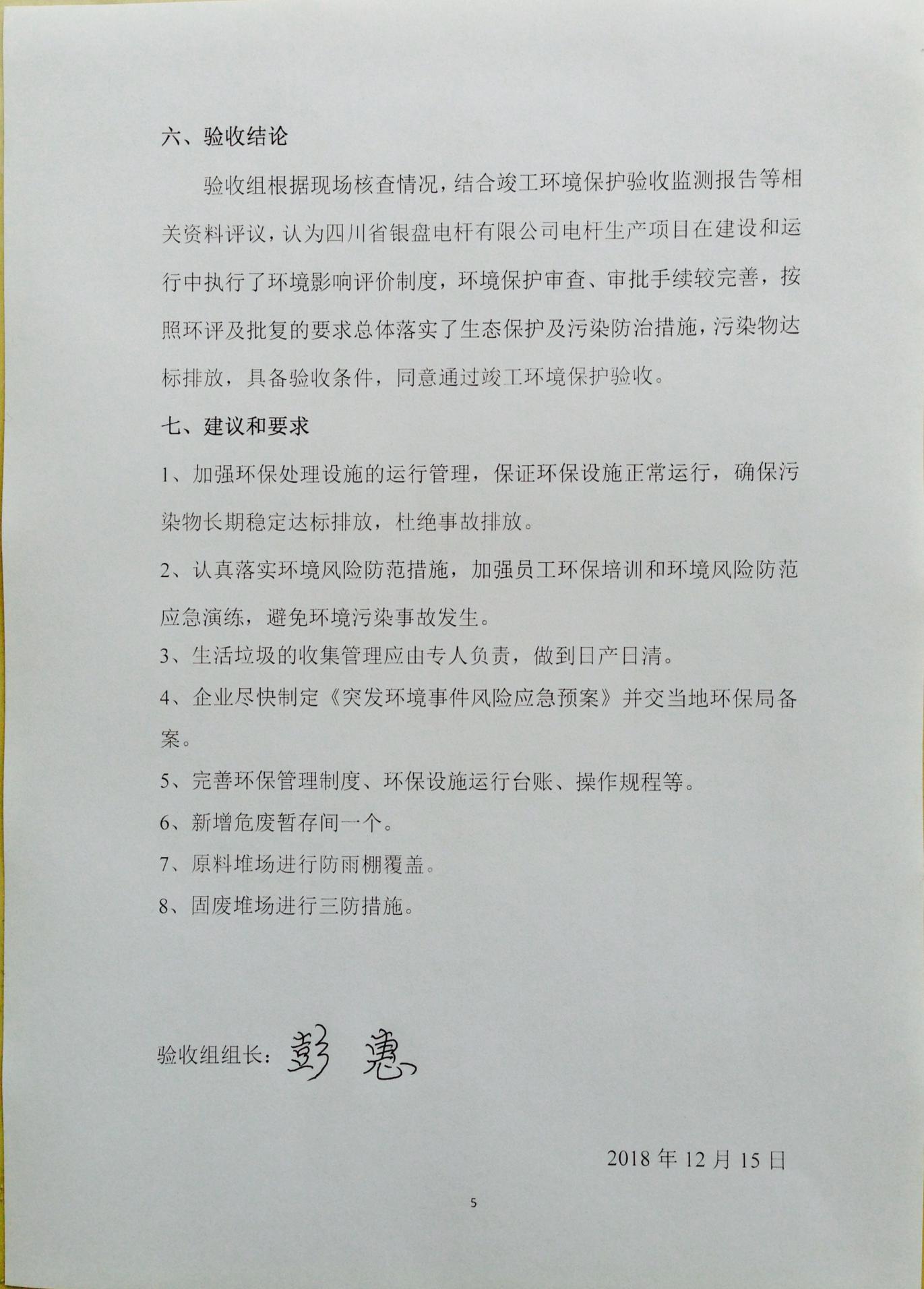 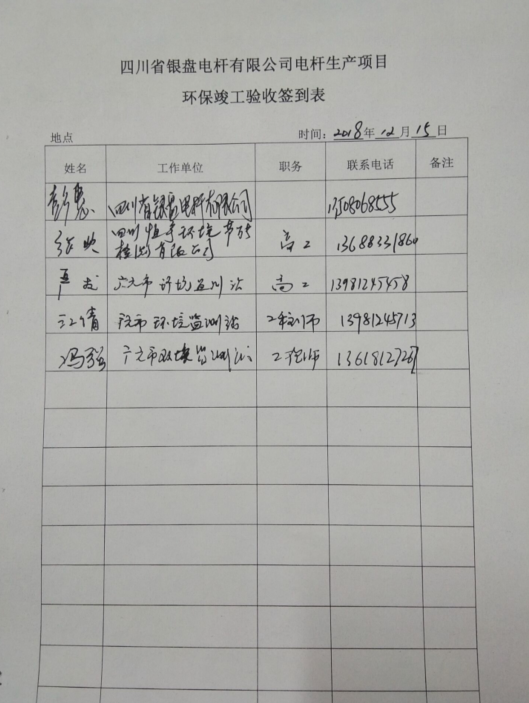 